[Select you current working level]ISTRUZIONE __________________________________________________________________________________dal 1977 – al 1982	Laurea in Scienze Agrarie, Università degli Studi di Padova (110/110 lode)dal 1984 – al 1987	Dottorato di Ricerca in Scienze Zootecniche, Università degli Studi di PadovaATTIVITA LAVORATIVE__________________________________________________________________________dal 1987 – al 1989		Professore di Zootecnia all’ Istituto Tecnico Agrario “Brignoli”, Gradisca d’Isonzo, GO    dal 1989 – al 2000		Ricercatore all’Università degli Studi di Udine (SSD: AGR/18)dal 2000 – al 2006		Professore Associato all’Università degli Studi di Udine (SSD: AGR/18)dal 2006 – attuale		Professore Ordinario all’Università degli Studi di Udine (SSD: AGR/18)Incarichi istituzionali all’Università di Udine.-	Direttore vicario del Dipartimento di Scienze della Produzione Animale di Udine (dal novembre 2007 al dicembre 2010).-	Coordinatore del Dottorato di Ricerca in “Scienze e biotecnologie agrarie” dell’Università di Udine (dal dicembre 2008 a maggio 2016).-	Responsabile dello stabilimento utilizzatore per la sperimentazione animale presso l’ Azienda Agraria Universitaria “Antonio Servadei” con decreto del Mistero della Salute n. 133/2009 (del 05/08/2009) ai sensi dell’ Decreto Legislativo 116/1992 (dal 2008 al 2017).-	Coordinatore del Consiglio di Corso di Studi della Laurea Magistrale in Nutrizione e Risorse Animali (in carica dal 2010 al 2016).-	Delegato alla terza missione dal Dipartimento di Scienze Agro-Alimentari, Ambientali e Animali dell’Università di Udine (in carica dal gennaio 2020).Altri incarichi ed attivitàIscritto all' Ordine dei Dottori Agronomi e Forestali della Provincia di Udine dal 1985;Membro dal 1990 della Associazione Scientifica di Produzione Animale.Attività didatticaIl prof. Mauro Spanghero negli ultimi 5 anni accademici (aa 2017-2018; aa 2018-2019; aa 2019-2020; aa 2020-2021; aa 2021-2022) è stato titolare dei seguenti insegnamenti impartiti all’Università degli Studi di Udine:-	Animali da affezione e sportivi (5 CFU), modulo del corso integrato di Dietetica, formulazione e igiene alimentare per il corso di LM in Allevamento e benessere animale;-	Nutrizione e alimentazione (6 CFU), modulo del corso integrato di Animali da compagnia, per il corso di LT in Allevamento e Salute Animale;-	Produzione Animale (6 CFU), modulo del corso integrato di Produzione Animale per il corso di LT in Scienze e Tecnologie Alimentari (fino al aa 2019-2020);-	Nutrizione e alimentazione animale (6 CFU), insegnamento per il corso di LT in Allevamento e Salute Animale;-	Laboratorio di analisi bromatologiche (3 CFU), insegnamento per il corso di LT in Allevamento e Salute Animale (dal aa 2020-2021).Esperienza di coordinamento di gruppi di ricerca e/o di progetti regionali, nazionali o internazionaliProgetti internazionaliNel biennio 2005-2007 è stato coordinatore scientifico di un progetto di cooperazione scientifica internazionale, denominato Azione Integrata e finanziata dal MiUR, nel settore delle Scienze Agrarie e Veterinarie tra Italia e Spagna (Università di Barcellona, prof. S. Calsamiglia) intitolato "Fermentazione in vitro di alimenti zootecnici con inoculo ruminale proveniente da bovini all'ingrasso o in lattazione".Progetti nazionalia)	Progetti di Ricerca di Rilevante Interesse Nazionale (PRIN) finanziati dal Ministero dell'Università e della RicercaE’ stato coordinatore locale di Unità di ricercar dei seguenti progetti PRIN:-	1999-2000, “Ottimizzazione dell’equilibrio energia-proteina nelle razioni per ruminanti: risposte produttive e ricadute ambientali “(progetto 9807573747);-	2001-2002, “Caratterizzazione degli alimenti mediante le cinetiche di degradazione ruminale in situ dei carboidrati e delle proteine “(progetto MM07107247);-	2003-2005, “Impiego innovativo del gas test per la valutazione delle cinetiche di fermentazione di alimenti e diete per ruminanti “(progetto 20033070897).E stato coordinatore nazionale dei seguenti progetti PRIN:2007-2009, “Metodologie innovative per la valutazione energetica dei foraggi” (progetto 2007P8JMWJ).2017-2019, “Metodologie innovative per studi di fermentazione ruminale in vitro senza l’impiego di animali da esperimento” (progetto 2015FP39B9).b)	Altri progetti competitivi nazionali2019-2021, è stato coordinatore nazionale di un Progetto finanziato dal Mipaff e intitolato “Fattori nutrizionali in grado di ridurre l’AFM1 nel latte bovino”.2012-2014, è stato responsabile locale di una unità di ricerca nell’ambito del progetto AGER (Agroalimentare in Rete – Fondazioni in rete per la ricerca agroalimentare) dal titolo “Compatibilità ambientale e benessere animale nella filiera del suino per migliorare la redditività e garantire la sostenibilità – Filiera suino verde “.c)	Progetti regionali Negli anni 2003-2009 è stato responsabile di Unità di Ricerca nell'ambito dei seguenti Progetti di Ricerca finanziati dalla Regione Friuli Venezia Giulia:-	2003-2005, (L.R. n. 11/2003) “Innovazione e ottimizzazione nella filiera del prosciutto tipico”;-	2005-2007, (L.R. n. 26/2005, art. 23), “Innovazione e ottimizzazione nella filiera del prosciutto tipico”;-	2007-2009, (L.R. n. 26/2005, ex art.17,), “Efficienza d’uso dell’azoto di origine organica in aree vulnerabili del Friuli Venezia Giulia: aspetti fisiologici, agronomici e ambientali”.Nel periodo 2013-2016 è stato responsabile di Unità di Ricerca nell'ambito del progetto regionale CRITA (Centro di Ricerca e Innovazione Tecnologica in Agricoltura) dal titolo “Valorizzazione della filiera carne di sola Pezzata Rossa Italiana allevata in Friuli Venezia Giulia “.Progetti di ricerca finanziati da ditte private/consorzi/associazioniDal 2000 ha coordinato gruppi di ricerca ed è stato responsabile scientifico di oltre 30 convezioni di ricerca stipulate dal ex Dipartimento di Scienze Animali e dal Dipartimento di Scienze Agro-Alimentari, Ambientali e Animali dell’Università di Udine.ABILITA’ PERSONALI ____________________________________________________________________________________Madre lingua	ItalianoAltre lingue	IngleseAbilità digitali	utilizzo di Word e di Excel e del pacchetto statistico SASINFORMAZIONI AGGIUNTIVE______________________________________________________________________________Pubblicazioni negli ultimi 5 anni.Spanghero, M, Braidot, M, Sarnataro, C, Fabro, C, Piani, B, Gallo, A, 2023. In vitro aflatoxins recovery after changing buffer or protozoa concentrations in the rumen fermentation fluid. Journal of Animal Physiology and Animal Nutrition, DOI: 10.1111/jpn.13818Romanzin, A, Florit, E., Degano, L., Spanghero, M, 2022. Feeding efficiency and behaviour of growing bulls from the main Italian dual-purpose breeds. Italian Journal of Animal Sciences, vol. 21, 1, 1611-1621.Spanghero, M, Braidot, M, Fabro, C, Romanzin, A, 2022. A meta-analysis on the relationship between rumen fermentation parameters and protozoa counts in in vitro batch experiments. Animal Feed Science and Technology, 293, 115471.Gallo A., Fancello F., Ghilardelli F., Zara S., Spanghero M., 2022. Effects of several commercial or pure lactic acid bacteria inoculants on fermentation and mycotoxin levels in high-moisture corn silage. Animal Feed Science and Technology, 286, art. no. 115256,Braidot M., Sarnataro C., Romanzin A., Spanghero M., 2022. A new equipment for continuous measurement of methane production in a batch in vitro rumen system. Journal of Animal Physiology and Animal Nutrition, DOI: 10.1111/jpn.13780Gallo, A., Fancello, F., Ghilardelli, F., Froldi, F., Spanghero, M., 2021. Effects of several lactic acid bacteria inoculants on fermentation and mycotoxins in corn silage. Animal Feed Science and Technology, 277, 114962Romanzin, A., Degano, L., Vicario, D., Spanghero, M., 2021. Feeding efficiency and behavior of young Simmental bulls selected for high growth capacity: Comparison of bulls with high vs. low residual feed intake. Livestock Science, 249, 104525.Spanghero, M., Kowalski, Z.M., 2021. Updating analysis of nitrogen balance experiments in dairy cows. Journal of Dairy Science,104(7), 7725-7737.Colombini, S., Rota Graziosi, A., Parma, P., Sarnataro, C., Spanghero, M., 2021. Evaluation of dietary addition of 2 essential oils from Achillea moschata, or their components (bornyl acetate, camphor, and eucalyptol) on in vitro ruminal fermentation and microbial community composition. Animal Nutrition, 7(1), 224-231.Sarnataro, C., Spanghero, M., Lavrenčič, A., 2020. Supplementation of diets with tannins from Chestnut wood or an extract from Stevia rebaudiana Bertoni and effects on in vitro rumen fermentation, protozoa count and methane production. J Anim Physiol Anim Nutr., 104(5), 1310-1316.Fabro, C., Sarnataro, C., Spanghero, M., 2020. Impacts of rumen fluid, refrigerated or reconstituted from a refrigerated pellet, on gas production measured at 24h of fermentation. Animal Feed Science and Technology, 268, 114585.Sarnataro, C., Spanghero, M., 2020.In vitro rumen fermentation of feed substrates added with chestnut tannins or an extract from Stevia rebaudiana Bertoni. Animal Nutrition, 6 (1), pp. 54-60. Spanghero, M., Chiaravalli, M., Colombini, S., Fabro, C., Froldi, F., Mason, F., Moschini, M., Sarnataro, C., Schiavon, S., Tagliapietra, F., 2019. Rumen inoculum collected from cows at slaughter or from a continuous fermenter and preserved in warm, refrigerated, chilled or freeze-dried environments for in vitro tests. Animals, 9 (10)Sarnataro, C., Petri, R.M., Spanghero, M., Zebeli, Q., Klevenhusen, F., 2019. A nutritional and rumen ecological evaluation of the biorefinery by-product alfalfa silage cake supplemented with Scrophularia striata extract using the rumen simulation technique. Journal of the Science of Food and Agriculture, 99 (9), 4414-4422. Galassi, G., Mason, F., Rapetti, L., Crovetto, G.M., Spanghero, M., 2019. Digestibility and metabolic utilisation of diets containing chestnut tannins and their effects on growth and slaughter traits of heavy pigs. Italian Journal of Animal Science, 18 (1), 746-753. Volpatti, D., Gulisano, E., Spanghero, M., 2019. Short note: Infliximab recovery in a simulated intestinal fluid of the upper intestine tract. Human Antibodies, 27 (4), 241-246.  Saccà, E., Corazzin, M., Giannico, F., Fabro, C., Mason, F., Spanghero, M., 2018. Effect of dietary nitrogen level and source on mRNA expression of urea transporters in the rumen epithelium of fattening bulls. Archives of Animal Nutrition, 72 (5), 341-350. Spanghero, M., Nikulina, A., Mason, F., 2018. Use of an in vitro gas production procedure to evaluate rumen slow-release urea products. Animal Feed Science and Technology, 237, 19-26.Nikulina, A., Sarnataro, C., Fabro, C., Mason, F., Spanghero, M., 2018. In vitro ammonia release of urea-treated high moisture barley and maize grain. Journal of Animal and Feed Sciences, 27 (2), 173-178.Udine, 09 aprile 2023 INFORMAZIONI PERSONALIMauro Spanghero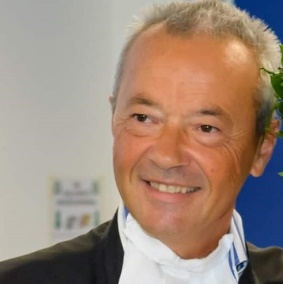 43, Via Gorizia, Ruda (UD), 33050, Italy 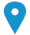  +39 0432 558193     +39 339 7834537    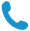 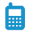 mauro.spanghero@uniud.it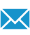 htpps://www.uniud.it 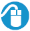 Genere maschile | Data di nascita 09/02/1958 | Nazionalità Italiana EnterpriseUniversitaEPR Management Level Professore ordinario Research Director and 1st level Technologist / First Researcher and 2nd level Technologist Mid-Management Level Professore Associato Level III Researcher and Technologist Employee / worker level Ricercatore e tecnico di livello IV, V, VI e VII / Collaboratore tecnico Researcher and Technologist of IV, V, VI and VII level / Technical collaborator